                                     Stolovanie  2.ročník - február                                      Jednoduché a zložité raňajkyRacionálne zostavené  menu na raňajky má obsahovať 1/3 celodennej stravy. Raňajkám by sme mali venovať veľkú pozornosť. Raňajky sa podávajú v čase od 6.00 do 10.00 hodiny. Miestnosti kde sa raňajky podávajú, majú byť pripravené pred vstupom prvých hostí. Jednoduché raňajky tvorí:–teplý nápoj (biela káva, čierna káva, čaj, mlieko, kakao, čokoláda),–chlieb,–pečivo,–maslo,–džem,–med,Zložité raňajky tvorí: výber podávaných jedál je bohatší–teplý nápoj (biela káva, čierna káva, čaj, mlieko, kakao, čokoláda),–chlieb,–pečivo,–mäsité jedlá,–kaše (ovsená, ryžová, kukuričná),–ryby a rybie výrobky,–syry (tvrdé, tavené, plesnivé ),–vaječné jedlá,–ovocie,–ovocné a zeleninové šťavy,–toastyHostia si objednávajú z jedálneho lístka alebo im jedlo. Ak nevieme, čo si hosť objedná, pripravíme na stoly nôž, vľavo vidličku a do stredu obrúsok. Vedľa lyžičky sa kladie dezertný tanier s nožom, ktorý smeruje k pravej ruke v pravo vedľa noža kladieme podšálku s lyžičkou. Na ľavú stranu, stola umiestnime košík s chlebom, pečivom a dochucovacie prostriedky.Otázka : V akom čase sa podávajú raňajky ?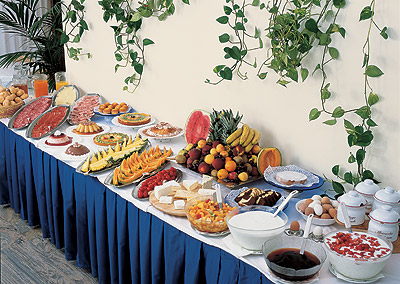                                                         Podávanie polievokPolievky sú tekuté pokrmy s vysokou energetickou a výživovou hodnotou.-môžu byť teplé a studené-servíruje rajónový čašník alebo polievkár-zodpovedá za správnu teplotu, kvalitu a kvantitu, správne podanieJednoduchá obsluhaPodávanie v tanieri alebo v miske :-sýte desiatové či špeciálne polievky. Pod tanier kladieme plytký tanier. Nesieme v ľavej ruke. Pravou rukou z pravej strany kladieme pred hosťa,-v šálkach na vývary podávame vývary a studené ovocné polievky.Podávanie z kovovej šálky :-jednu až dve porcie prinášame na prestretej tácke. Nosíme v ľavej ruke. Pravou rukou z pravej strany sa lejú do pripraveného taniera,-lejeme smerom od hosťa. Šálka sa nesmie ponoriť do polievky. Pohyb so šálkou smeruje od okraja taniera so jeho stredu.  Podávanie v porcelánových šálkach :-šálky sú vyrobené z jemného porcelánu alebo striebra a majú dve ušká. Hosť nemusí použiť lyžicu, môže ju vypiť,-podávame ich na dezertnom tanieri s obrúskom a naň položíme podšálku a šálku.-objem je 0,33l – 0,1l. Fazuľovú, paradajkovú a pod. – 0,33l. Silné vývary v šálkach – 0,2l. Polievkové misy- teriny :-rodinné obedy, pri slávnostnom stolovaní, pri použití francúzskeho spôsobu obsluhy,-obsluhujúci dopĺňajú polievku, zbierajú použitý inventár.                                                                Zložitá obsluha :-polievky sa v základnej forme ZO podávajú z terín. Úsekový čašník naberá a pomocník podľa spoločenského protokolu servíruje.Servírovanie špeciálnych polievok :-každá má optimálnu temperatúru, kt. treba dodržať. Servírovanie je špecifické používaným inventárom(šálky, misky).  Príprava je náročnejšia na suroviny a zručnosti čašníka,-delíme: polievky pripravované v kuchyni a servírované v atypickom inventári, polievky pripravované pri stole hosťa, dochucované pri stole hosťa, studené polievky.